641 Sheldon St.
El Segundo, Ca. 90245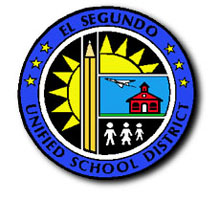  Tel: (310) 615-2650 - Fax: (310) 640-8272 Gifted and Talented Program
Frequently Asked Questions (FAQs)What is GATE?The State of California provides program and funding support to local school districts to establish Gifted and Talented Education (GATE) programs. Local GATE programs are to develop and provide unique opportunities for pupils in California public elementary and secondary schools that have been identified as gifted and talented, including those who are high-achieving and underachieving. 
How does my child qualify for GATE program participation?
GATE students are identified in grade 3 by participating in either the Otis Lennon School Ability Test assessment or the Naglieri Nonverbal Ability Test assessment and scoring at or above the 95th percentile.
Why is state testing no longer being used as identification for the GATE program?Upon re-evaluation of program eligibility criteria, and due to the suspension of the California Standards Test (CST), ESUSD will no longer be using assessments that measures knowledge derived from classroom instruction. In our interest to identify gifted students, ESUSD will be using assessments that measure a student’s natural cognitive ability. These are not assessments in which students can prepare for ahead of time. Students should approach the assessment with no inhibitions. 
What is the OLSAT?The Otis–Lennon School Ability Test (OLSAT) is a test of abstract thinking and reasoning ability of children. The OLSAT is group-administered, multiple choice, taken with pencil and paper, measures verbal, quantitative, and spatial reasoning ability. The test yields verbal and nonverbal scores, from which a total score is derived, called a School Ability Index (SAI). What is the NNAT?
The Naglieri Nonverbal Ability Test (NNAT) is a nonverbal measure of general ability. Like all nonverbal ability tests, the NNAT is intended to assess cognitive ability independently of linguistic and cultural background. This assessment is typically used with students whose first language was something other than English.
When can my child take the OLSAT/NNAT?The OLSAT/NNAT assessment will take place in the Fall for the 2014-15 school year. Can I choose to not have my child assessed?Yes, for the 2014-15 school year parents must fill out the GATE referral that will be posted on the district website. In the Spring of 2015 all third grade parents will have the option to have their child opt-in to the OLSAT/NNAT testing. 
My child has an IEP, can they still participate in the assessments?
Yes.
My child has a 504 plan, can they still participate in the assessment?
Yes.
My child is an English Language Learner, can they still participate in the assessment?
Yes.
What happens after the OLSAT/NNAT assessment?
You will be notified of your child’s assessment results in the Fall. You will receive a copy of the OLSAT/NNAT Student Score Reports for your records and notification of GATE eligibility.If my child is in GATE, will they automatically be enrolled in advanced courses in middle and high school?
No, it is important to note that while GATE participation is one of the criteria that could potentially identify secondary students in honors courses, it is not the only or most important criteria. Participation in GATE does not automatically guarantee that secondary students will be identified for honors/AP courses, and students not participating in GATE may still participate in honors/AP courses.Can my 4th or 5th grader take the OLSAT/NNAT?For the 2014-15 school year, 4th or 5th grade students who have not been assessed, were assessed in the 2013-14 school year and scored between the 90th and 94th percentile, and students new to ESUSD can participate in OLSAT/NNAT testing in the Fall 2014 upon parent request. If I feel my child is gifted at an age younger than 3rd grade, can I recommend that they be tested?
No, students are only eligible in the spring semester of their 3rd grade year. Are there any exceptions made to GATE identification criteria?
Yes, 4th through 8th grade students who are new to the El Segundo Unified School District and have not been previously GATE identified may participate in OLSAT/NNAT testing upon parent request. Who can I contact with questions about GATE?
Please contact our GATE Coordinator, Kim Jones at 310-615-2676 ext. 4303 or kjones@esusd.k12.ca.us if you have any further questions.